CASH ADVANCE REQUEST FORMGroup Name: __________________________________________________________________ Your Name: __________________________________________________________________ Please issue a cheque payable to the following person listed in the Delegation of Signing Authority form:Name: _________________________________________________________________Address: _______________________________________________________________		     ______________________________________________________________	Full Amount of Your Grant: $_________________	___ Mail Cheque	    ___ Pick Up Cheque	    ___ Cheque Delivered by NGrants AmbassadorEmail this form to grants@socialplanningtoronto.orgPlease keep a copy of all your receipts for your records. For example, take a picture with your phone, scan them or photocopy them and keep them for 7 years.After your event or activity has been completed, you have 2 weeks to submit your original receipts.Payment Schedule:Here is a schedule to help you plan out when to send us your forms to request money and when the cheques will be ready for pick up, mail or delivery: Deadline to Submit a Cheque Request 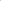 Day/Time Your Cheque Will Be Ready 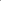 FridayTuesday at 10am Tuesday Thursday at 10am